Výroční zpráva, Základní školy a mateřské školyFrýdek-Místek, Lískovec, K Sedlištím 320Za školní rok 2021 - 2022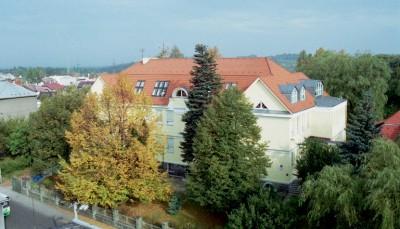 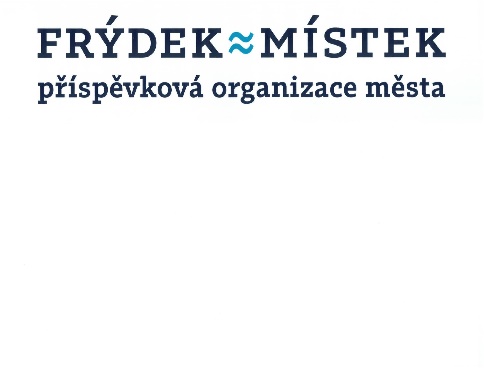 Základní údaje o škole -  název, sídlo, charakteristika školy, zřizovatel.Název: Základní škola a mateřská škola Frýdek-Místek, Lískovec, K Sedlištím 320Sídlo - adresa školy: Lískovec, K Sedlištím 320, 738 01 Frýdek-MístekIČ: 68157801Red IZO: 600133770Bankovní spojení: 135822896/0300Telefon: +420 775 882 306 – ředitel, sekretariát +420 775 881 255ID datové schránky: 6z7fcciEmail: libor.kvapil@liskovec.cz, skola@liskovec.cz    www: http://info.skola.liskovec.cz Škola se nachází v Lískovci, příměstské části města Frýdek-Místek  a je příspěvkovou organizací zřízenou Statutárním městem Frýdek-Místek. Stojí poblíž silnice č. 477 vedoucí z Frýdku-Místku do Ostravy. Má dobrou dopravní obslužnost. Již po několikráté jsme obhájili titul Ekoškola.Z organizačního hlediska se jedná o školu úplnou, tzn. s devíti postupnými ročníky a její součástí je i mateřská škola. Budova mateřské školy je asi 600 m směrem na Hájek.Lískovecká škola se snaží komunikovat s rodiči a žáky jako se svými partnery. Dlouhodobé cíle organizace jsou stanoveny v dokumentu „Plán rozvoje školy pro období 2016- 2021“.Zřizovatel: Statutární město Frýdek-Místek //Právní forma: obec //IČ: 00 296 643 Adresa: Radniční 1148, 738 22 Frýdek-Místek1.1 Vedení školyŘeditel: Mgr. Libor KvapilZástupce ředitele: Mgr. Petra ProcházkováEkonom: Ing. Šárka KozlováVedoucí učitelka mateřské školy: Hana ProkelováVedoucí vychovatelka: Danuše ŠevčíkováSoučástí školy a jejich kapacita. Základní školaZákladní škola a mateřská škola Frýdek-Místek, Lískovec, K Sedlištím 320 je součástí výchovně vzdělávací soustavy - je zařazena v rejstříku škol a školských zařízení.  Od 1. 9. 1998 má právní subjektivitu. V právních vztazích vystupuje svým jménem a má odpovědnost vyplývající z těchto vztahů. Škola má devět ročníků a člení se na první a druhý stupeň. Pro zajištění výchovně vzdělávacích výsledků využívá škola 9 kmenových tříd. Ve všech využívaných místnostech je připojení do školní sítě a internetu. Škola má jednu tělocvičnu a travnaté hřiště. Pro výuku žáků v rámci zájmových kroužků a ŠD je využívána keramická dílna v suterénu budovy.Školní družinaPosláním školní družiny je zabezpečení zájmové činnosti, odpočinku a rekreace žáků. Střídání práce a odpočinku přispívá k odstranění únavy z předchozí školní činnosti. Pomáhá uspokojovat a rozvíjet kulturní i fyzické potřeby a rozmanité zájmy žáků. Školní družinu navštěvovalo ve školním roce 2021/2022 80 dětí, které byly rozděleny do 3 oddělení. Činnost školní družiny začínala v 6:30 a končila v 16 hod. Rodiče přispívali na pokrytí části provozních nákladů dle pokynu ředitele školy měsíčně částku 250,- Kč. Školní jídelnaŠkolní jídelna, která má kapacitu 235 jídel, denně vyvařuje  pro žáky a zaměstnance školy, ale také pro cizí strávníky. Potěšující je stálý zájem našich žáků a zaměstnanců o stravování. Podle údajů k 31. 10. 2021 se stravovalo 183 našich žáků a 19 zaměstnanců. Jídelníček lze najít na webové adrese kuchyně při  ZŠ a MŠ, F - M, El. Krásnohorské 2254, od níž odebíráme obědy. Pokud je uveden výběr ze dvou jídel, pro naši výdejnu platí jídlo, které je uvedeno ve výběru na prvním místě.Mateřská školaŠkola je jednotřídní, rodinného typu. Malá třída, velká herna a podkrovní ložnice jsou velmi podobné domácímu prostředí, tudíž je možný individuální přístup k dětem. Strava je dovážená z nedaleké MŠ na ulici Lískovecká. Děti absolvují po celý školní rok mnoho kulturních a společenských akcí, na kterých se sami i podílejí, nejen pro rodiče, ale taky pro veřejnost. V rámci ekologické výchovy pracujeme společně s dětmi se základní školy na projektu Recyklohraní. Děti se učí lásce k přírodě, všemu živému a hlavně ke zvířatům, mají vlastní zahrádku, kde si pěstují zeleninu.Vize a mise školyŠkola jako příjemné a přátelské místo pro vzdělávání.Mise školy:  „Dělejme spolu lepší školu“.  Jsme škola s otevřenou náručí pro všechny děti, žáky, rodiče i veřejnost z našeho města i okolí. Jsme škola s přátelskými vztahy založenými na vzájemné důvěře a porozumění. Jsme škola, kde se učitelé snaží o maximální rozvoj každého dítěte/žáka na základě poskytování kvalitního vzdělávání s uplatňováním individuálního přístupu. Jsme škola, která vybavuje dítě/žáka kompetencemi pro další vzdělávání a úspěšný život v moderním světě. Jsme škola, jejímiž základními hodnotami jsou profesionalita, otevřenost, slušnost, vstřícnost, demokracie.Počty žáků a dětí. 1.5 Odborné učebny.Škola nemá odborné učebny pro předměty jako fyzika, chemie, přírodopis, hudební výchova, výtvarná výchova. Tyto předměty se vyučují v běžných kmenových třídách. Objevuje se problém s dělením tříd, kdy chybí prostorové kapacity. Jako řešení se nabízí v budoucnu nadstavba nad tělocvičnou. Pro výuku informatiky využíváme dvě počítačové učebny. Ve škole jsou v přízemí školní dílny, kde se projevuji problémy s hydroizolaci. V současné době probíhal hydrogeologický průzkum prováděný firmou, toto zajišťuje zřizovatel.1.6 Školská radaSchází se 2 x ročně, kde se vyjadřuje k činnosti školy, schvaluje výroční zprávu školy, vyjadřuje se k řádu školy. Na zasedání pravidelně zve ředitele školy, který školskou radu informuje o aktuálním dění na škole.Členové školské rady:Radek Procházka - předseda - (zákonný zástupce nezletilých žáků; email: radek.prochazka zavináč starstrinec.cz)Pavlína Chovancová (zákonný zástupce nezletilých žáků)Jana Čechová (zástupce zřizovatele)Renata Bednářová (zástupce zřizovatele)Petra  Procházková (zástupce pedagogických pracovníků)Monika Mužná (zástupce pedagogických pracovníků)Základní informace o činnosti školské rady ve školním roce 2021 - 2022 jsou uvedeny na webových stránkách školy. Zákonná povinnost v počtu jednání byla splněna.Přehled oborů vzdělání, které škola vyučuje v souladu se zápisem ve školském  rejstříku.2.1 Obory vzdělávání2.2 Název školního vzdělávacího programu a zaměření školy.Základní škola vyučuje podle vlastního školního vzdělávacího programu pro základní školy (dále jen ŠVP) s názvem „Dělejme spolu lepší školu“.  Jedním z hlavních nástrojů realizace cílů vyplývajících z vize školy je právě ŠVP, který naplňuje výchovné a vzdělávací cíle stanovené RVP ZV. V rámci ŠVP jsou stanoveny klíčové kompetence představující souhrn vědomostí, dovedností, schopností, postojů a hodnot důležitých pro osobní rozvoj a uplatnění každého člena společnosti, které by měl žák naší školy získat na konci vzdělávacího období. Stále dbáme na výraznou profilaci školy ve směrech:1) Výuka s využitím ICT technologií, využívaní Smart tabule, internetu jako zdroje informací, realizujeme badatelskou formu výuky a používáme metodu Clil.     2) Ekologická výchova.3) Výuka matematiky v 1. - 9. třídě s využitím konstruktivního postupu řešení.4) Podpora sportovních aktivit – Centrum sportu.2.3 Učební plányRámcový popis personálního zabezpečení činnosti školy.Jeden úvazek je v délce pouze 2,5 hodiny/týden a nepodařilo se na takovou dobu zajistit vhodnou vychovatelku. Aprobovanost výuky není v právních normách přesně definována.Vycházel jsem z následujícího: všichni pedagogičtí pracovníci – učitelé, mají odpovídající vysokoškolské vzdělání pedagogického směru nebo jiné vysokoškolské doplněné studiem pedagogiky.Údaje o přijímacím řízení nebo o zápisu k povinné školní docházce a následném přijetí do školy. 4.1 Informace o zápisu k povinné školní docházce pro následující školní rok.Informace o umístění žáků na střední školy.9. ročník – 2021/20227. ročník 5. ročník Vycházející žáci celkemStručné vyhodnocení naplňování cílů školního vzdělávacího programu - údaje o výsledcích vzdělávání žáků podle cílů stanovených vzdělávacími programy a podle poskytovaného stupně vzdělání. V školním roce 2021/2022 na podzim proběhlo v naší škole celoplošné testování výsledků vzdělávání, přestože nebylo primárním cílem zjišťování znalostí, rozhodně nebylo cílem srovnávat žáky, třídy nebo školy mezi sebou – vyplývají z tohoto výzkumu zajímavé výsledky.V kategorii 9. tř. v obrovském reprezentativním vzorku více než 47 000 žáků dosahovali naši žáci mírně nadprůměrných výsledků. Tento trend se pak plně potvrdil u přijímacích zkoušek, kdy se umístili všichni naši žáci na jimi vybraných školách.Protože toto testování navazuje na dlouhé uzavření škol v minulém období, lze konstatovat, že i systém výuky nastavený pro distanční studium byl správný a  že naši učitelé dokázali s žáky efektivně pracovat.Kvalitu dosažených výsledků potvrdilo u žáků 9. tř. šetření v rámci národního testování Scio, které proběhlo v 9. třídě a zúčastnilo se ho přes 16 000 žáků.V českém jazyce byly výsledky našich žáků lepší než 70 % zúčastněných škol a v matematice dokonce lepší než u 80 % zúčastněných škol.Rozhodně nechceme propadnout pocitu sebeuspokojení, a proto podrobujeme výsledky testů ve škole rozboru a využíváme k dalšímu zkvalitnění naší společné práce.Níže uvádíme výsledky šetření ČŠI v naší škole.Český jazyk – 9. třída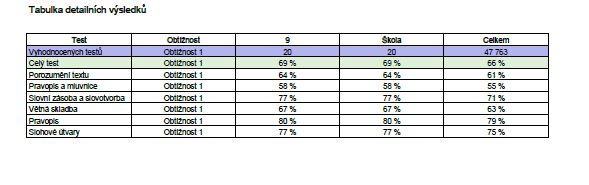 Matematika – 9. třída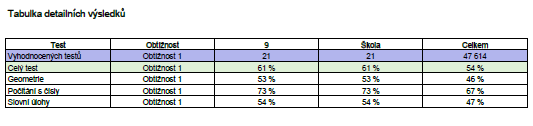 Anglický jazyk – 6. třída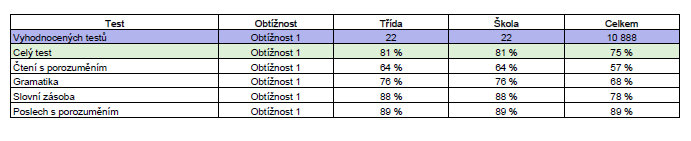 Český jazyk – 6. třída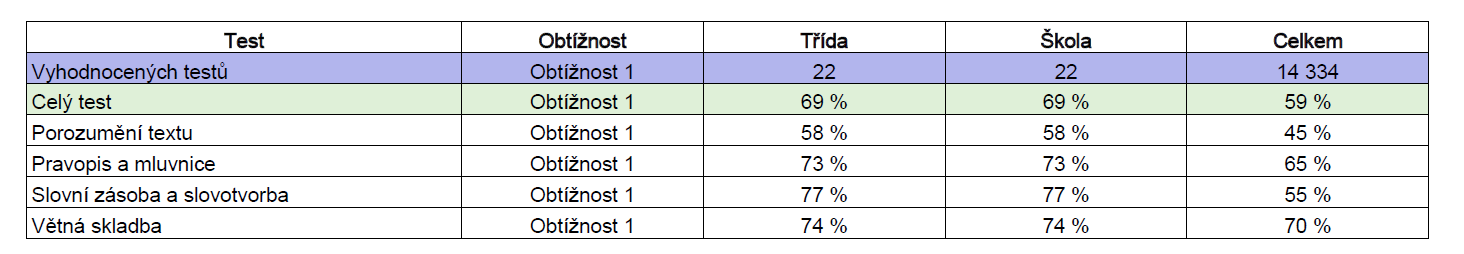 Matematika – 6. třída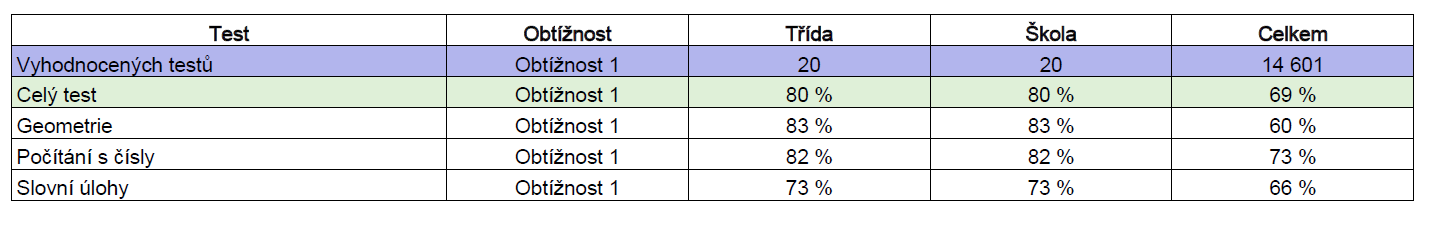 Český jazyk – 7. třída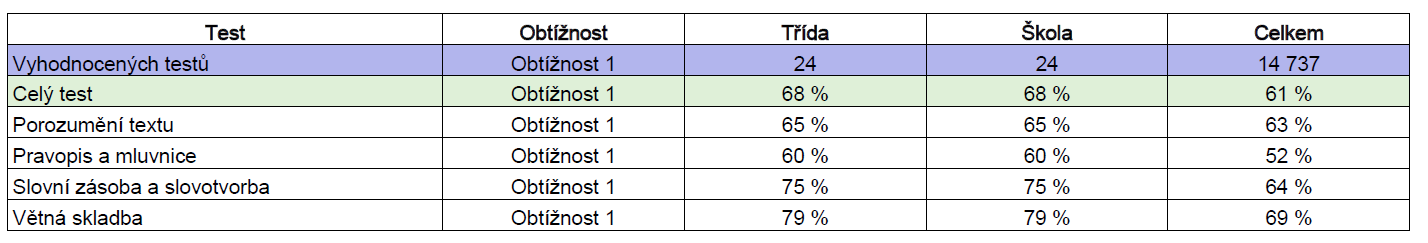 Anglický jazyk – 7. třída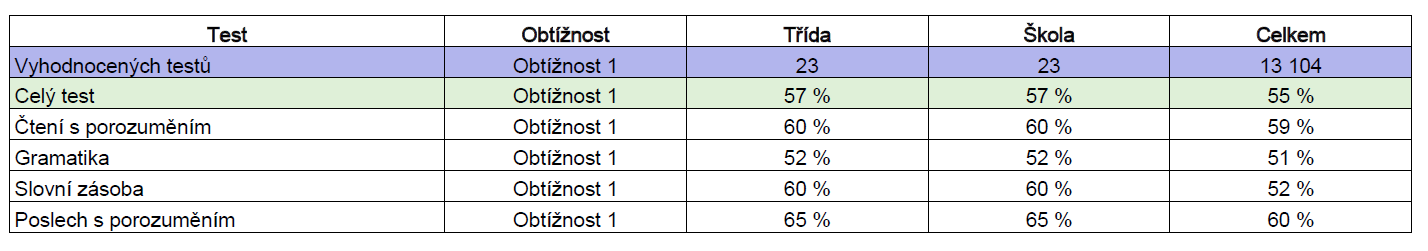 Matematika – 8. třída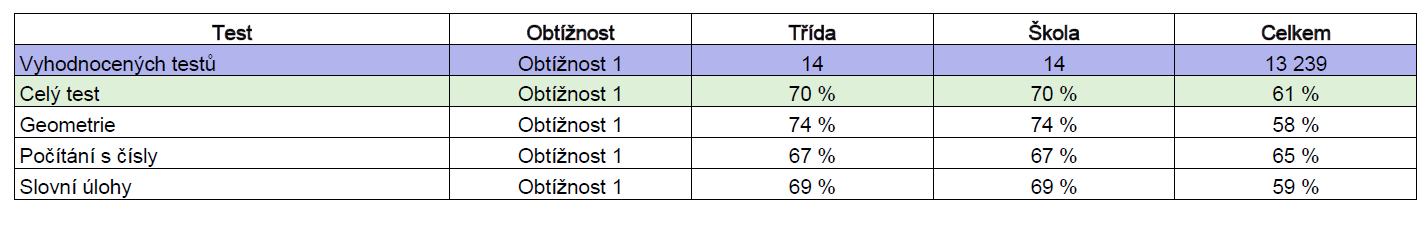 Český jazyk – 8. třída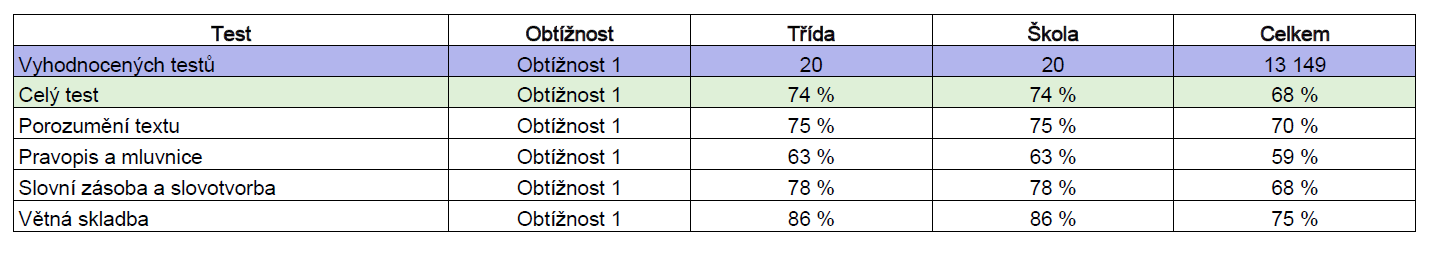 Školní rok 2021-2022 byl do značné míry ovlivněn opatřeními proti nemoci COVID – 19. Základem k nastavení efektivní komunikace byla analýza problému, které se případně objevily v minulém období. Za důležitý aspekt považujeme online schůzky s rodiči a realizovaná dotazníková šetření - ankety. Rovněž jsme byli připraveni rodičům trpělivě vysvětlovat a odpovídat na případné dotazy, které se objevily.Na třídních schůzkách byli rodiče seznámeni s dosavadním průběhem distančního vzdělávání, o možnostech konzultací a individuálních schůzkách s rodiči přes Google Meet. Zároveň byla objasněna forma hodnocení - formativní. Rodiče věděli o  pravidlech distančního vzdělávání, zadávání úkolů, přehledu probrané látky, možnostech konzultace a formativním hodnocení. Pro větší přehled dostali rodiče přístup k týdennímu přehledu odevzdávání úkolů na classroomu.Pokud se rodiče vyjádřili k distanční výuce, tak vždy pozitivně. Téměř všichni využili a ocenili zasílání týdenních souhrnů zadávaných a odevzdaných úkolů v Google Classroom.Nastavenému systému vzdělávání rozumí, jsou si vědomi dobrovolných konzultací, kterých mohou jejich děti využívat.  Využili jsme před čtvrtletím prvků sebehodnocení s využitím formulářů Google Forms. V průběhu domácí výuky naslouchali učitelé zpětné vazbě rodičů a výuku přizpůsobovali tak, aby co nejvíce vyhovovala žákům. Byla to nová situace nejen pro žáky, ale i pro pedagogy. Při zadávání úkolů brali učitelé na zřetel skutečnost, že ne všichni žáci mají možnost být celý den online a mít přístup k počítači. Úkoly se vždy daly vytisknout a vyplnit tužkou, poté např. naskenovat. Učitelé se snaží o individuální přístup. Důležité je věnovat se profesionálně a citlivě  i žákům s podpůrnými opatřeními. Ve škole máme děti s PAS, ADHD a děti se slabým prospěchem. Těm museli učitelé zadávat diferencované a specifické úlohy v souladu s jejich omezeními.Cíle vyučování vycházejí z individuálních předpokladů jednotlivých žáků, ve výuce jsou využívány vhodné učební pomůcky a didaktická technika. Výuka je na velmi dobré úrovni, učitelé využívají různé formy a metody práce, ve výuce vhodně využívají metod kritického myšlení. Učitelé umí vést výuku tak, aby se vztahovala k cílů, které si stanovili dle vzdělávacího programu a vedou žáky k různým komunikačním technikám a k získávání potřebných životních kompetencí.  K podpoře komunikace a získávání klíčových kompetencí je využíváno projektové vyučování, projekty jsou nejčastěji třídní, jeden projekt byl celoškolní. Tento projekt byl evaluován na svém počátku i po ukončení a to jak žáky, tak učiteli (ti hodnotili jen celkový průběh). Učitelé dodržují pravidla pro klasifikaci a hodnocení, které stanovuje Školní řád. Psychohygienické podmínky vyučování jsou dodržovány.Vlastní učení se žáků – žáci jsou systematicky, vzhledem k věku,  vedeny k vlastní odpovědnosti za své učení. Učitelé volí při vyučování aktivizující metody, vyváženě využívají jak samostatnou práci žáků, tak metody kooperativního učení. K výuce jsou využívány učebnice, dle výběru učitele, ale i další doplňující materiály a další učebnice z fondu učebnic školy. Ve výuce je využíváno ICT.K vlastnímu hodnocení žáků jsou využívána portfolia (zejména I. st.)žáků a dalších metod, s využitím při skupinové a týmové práciVýsledky vzdělávání – Zjišťování výsledků vzdělávání vzhledem k stanoveným cílům – výsledky jsou zjišťovány na úrovni třídy a jednotlivých předmětů, při hodnocení se postupuje dle Školního řádu, klasifikace a hodnocení je  systematický a účelný proces.Vedle zjišťování výsledků učitelem je k zjišťování výsledků využít standardizovaný test.Žáci se úspěšně  zapojují do předmětových soutěží.5.1 Prospěch žáků na konci 2. pololetí školního roku 2021/20225.2 Výchovná opatření ve školním roce 2021/20225.3 Přehled prospěchu školy 2021-2022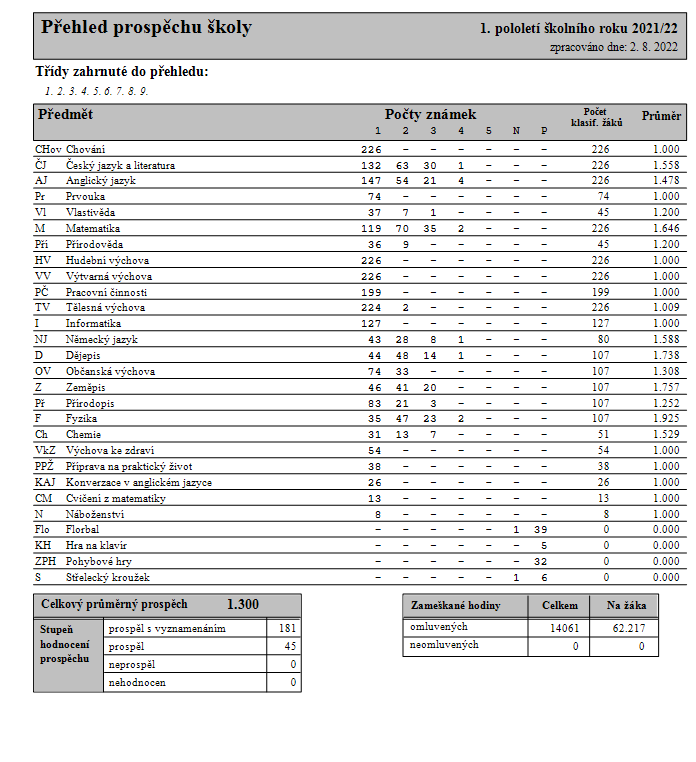 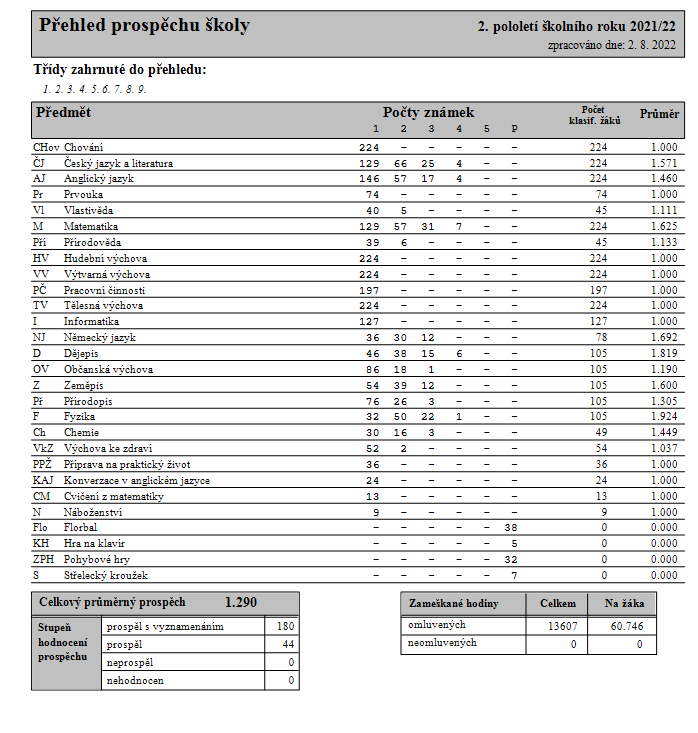 Údaje o prevenci sociálně patologických jevů, rizikového chování a zajištění podpory dětí, žáků a studentů se speciálními vzdělávacími potřebami, nadaných, mimořádně nadaných a s nárokem na poskytování jazykové přípravy,6.1 Vyhodnocení účinnosti a realizace Preventivního programuCílem Preventivního programu je zajištění bezpečného, přátelského a motivujícího prostředí školy.Aktivity vedoucí k tomuto cíli byly do června 2022 plněny ve stanovené době a kvalitě. Byly to konkrétně:Adaptační kurz na začátku 6. třídyTřídnické hodiny, vedené třídními učiteli, zaměřené na vztahy ve třídě a řešení zátěžových situací, které přináší život ve škole.Pravidelné vyhodnocování a řešení zachycených projevů rizikového chování Práce s podněty a sděleními žáků ze schránky důvěry Zařazení témat prevence rizikového chování průřezově vzdělávacími předměty při vhodných tématech (chemie – návykové látky….)Zařazení témat prevence rizikového chování průřezově vzdělávacími předměty při vhodných tématech (chemie – návykové látky….) Vzhledem k minimálnímu záchytu projevů rizikového chování a zjevně dobré atmosféry školy, můžeme prohlásit, že cíle Preventivního programu plníme.Údaje o dalším vzdělávání pedagogických pracovníků a odborného rozvoje nepedagogických pracovníků,DVPP bylo zaměřeno zejména na akce týkající se vzdělávání v oblasti matematiky, formativního hodnocení, digitálních kompetencí,funkční studium II. ředitele školy – ředitel školy studium dokončil v červnu 2022, studium koordinátora švp.Pedagogové absolvovali:Odborný rozvoj nepedagogických pracovníků:Školení – spisová služba ESS, zásady účtování, pravidla pro FKSP, hygienické minimum pro školní výdejnu, první pomoc.Údaje o aktivitách a prezentaci školy na veřejnosti.Vzhledem k opatřením proti onemocnění Covid-19 se nekonaly tradiční akce s účastí rodičů Vánoční dílny a karneval. Velmi úspěšně proběhl ve spolupráci s SRPŠ Dětský den.Největší úspěchy žáků v soutěžích. Žáci naší školy  postoupili do mezinárodního kola literární soutěže "Tvoříme vlastní vydavatelství", zúčastnili se ve spolupráci s městskou knihovnou F-M slavnostního vyhlášení v polském městě - Bialsku-Bialej. Naše žákyně v silné konkurenci obsadila 3.místo.8.2 Zájmové kroužky. Činnost kroužků byla ovlivněna opatřeními v souvislosti s onemocněním COVID-19.Údaje o výsledcích inspekční činnosti provedené Českou školní inspekcí.Ve školním roce 2021-2022 proběhla ze strany ČŠI v naší organizaci kontrolní činnost zaměřena na získávání a analyzování situace vzniklé po návratů žáků z distanční výuky. Základní údaje o hospodaření školy.10.1 Finanční vypořádání dotací ze státního rozpočtu podle vyhlášky č. 367/2015 Sb. v platném znění.Další dotace: 33063 Šablony 2020-2023         dotace  535 349,-      v roce 2021 čerpáno 	241 370,70Dotace MSK - Prevence projevů rizikového chování   dotace 		56 900,- Dotace Obce Řepiště na ekologické aktivity   		5000,-10.2 Vyúčtování prostředků NIV – sumář (poskytnutých dle § 180 zákona č. 561/2004 Sb.) - uvedeno v tis. Kč10.3 Vyúčtování prostředků NIV – podrobný rozpis (poskytnutých dle § 180 zákona č. 561/2004 Sb.) – uvedeno v tis. Kč Hlavní činnost10.4 ROZBOR NÁKLADŮ,VÝNOSŮ A VÝSLEDKU HOSPODAŘENÍ ZA ROK 2021ZŠ a MŠ celkem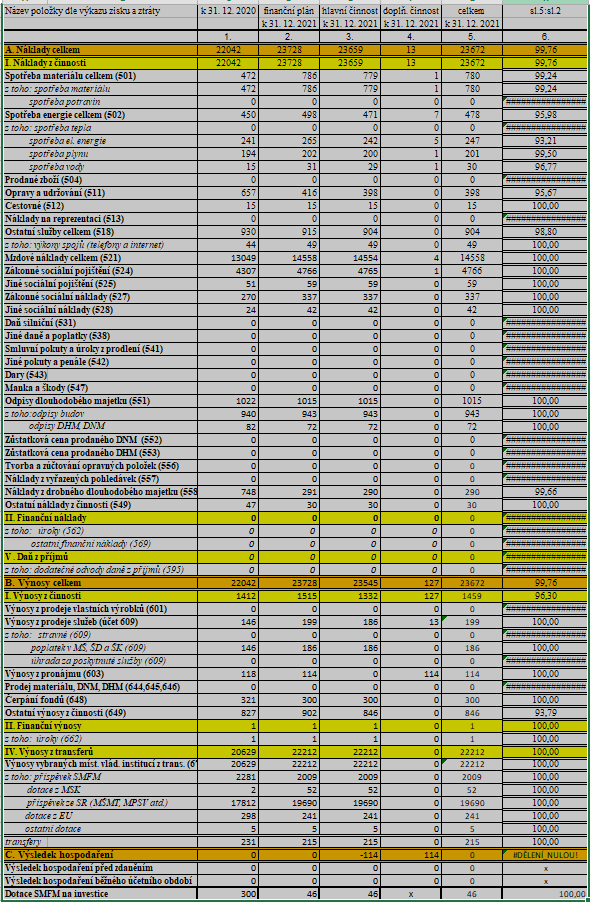 Opravy v ZŠ:Opravy střechy 	16797,-Oprava WC havarijní 	23353,-Opravy nouzového osvětlení 	6414,-Opravy hromosvodu	83040,-Opravy dveří 	2486,-Malování, opravy omítek, nátěry 	67369,-Oprava vstupního zařízení 	1439,9Opravy topných kabelů 	11182,-Oprava kabelů poč. sítě 	2674,1Oprava oken 	4736,-Oprava ČOV 7	975,11Opravy instalatérské 	1482Oprava stropu 	3509Oprava tiskáren 	1427,8Oprava schodů 	4108,7Oprava stolů v učebně chemie 	12801,-Oprava podlah 	5327,8Oprava žaluzií 	1400,-Opravy v MŠ:Oprava hromosvodu 	14932,-Oprava střechy 	6000,-Oprava kanalizace 	32670,-Oprava oplocení 	70613,91Malování, oprava omítek 	8739,-Oprava dveří 	914,-Komentář ředitele školy: Jedná se o opravy z rozpočtu organizace. Údaje o zapojení školy do rozvojových a mezinárodních programů.Zapojení školy do mezinárodního programu eTwinning. Údaje o zapojení školy do dalšího vzdělávání v rámci celoživotního učení.Ve sledovaném období neproběhly aktivity pedagogů v dané oblasti. Údaje o předložených a školou realizovaných projektech financovaných z cizích zdrojů.15. Údaje o spolupráci s odborovými organizacemi, organizacemi zaměstnavatelů a dalšími partnery při plnění úkolů ve vzdělávání.15.1 Odborová organizaceOdborová organizace v Základní škole a mateřské škole Frýdek-Místek, Lískovec, K Sedlištím 320 nepůsobí.15.2 Občanské sdružení při školeSRPŠ pracující ve škole, je funkční, společně s vedením školy pořádá akce pro žáky. Patří mezi ně:a)  	Den dětíb)  	Spolupráce při realizaci vánočních dílenc)  	Pomoc při ekologických aktivitách, realizaci lyžařského výcviku, loučení s vycházejícími žáky a další.d)  	Drakiádae)  	Mikulášf)   	Dětský karnevalg)  	PlesMgr. Pavlína Chovancová, předsedkyněKomentář ředitele školy: Spolupráce s rodiči bez větších problémů, rodiče jsou pravidelně informováni o dění ve škole mimo jiné na www stránkách školy http://info.skola.liskovec.cz/ a taky pomocí elektronických žákovských knížek https://www.iskola.cz/ a samozřejmě na třídních schůzkách a individuálních konzultacích. Pravidelně 3x ročně, kromě toho schůzka rodičů budoucích žáků první třídy a schůzka výchovné poradkyně s rodiči žáků 9. třídy. Je-li zapotřebí, rodiče si individuálně domlouvají konzultace s konkrétními vyučujícími.Další instituce spolupracující při plnění úkolů ve vzdělávání.Výroční zpráva o činnosti MŠ Lískovec  Školní rok 2021-2022název školy:  Základní škola a mateřská škola Frýdek-Místek, Lískovecadresa školy: K Sedlištím 182, Frýdek-Místek, Lískovec 738 01právní forma: příspěvková organizaceIČ: 68157801IZO: 600133770Ředitel školy: Mgr. Libor KvapilZástupce ředitele: Mgr. Petra ProcházkováVedoucí učitelka: Hana ProkelováKontaktní údaje: telefon MŠ 777 485 519Provoz: celodenní – 6.00 – 16.00 hodinPočet tříd: 1 OBSAH:1) Základní údaje o škole2) Vzdělávací program3) Údaje o zaměstnancích školy4) Zápis do mateřské školy 2021-20225) Využití poradenských služeb pro MŠ6) Spolupráce s rodiči a ostatními partnery7) Spolupráce se zřizovatelem8) Údaje o aktivitách MŠ9) Údaje o předložených a školou realizovaných projektech financovaných z cizích zdrojů (včetněpřidělených finančních prostředků)10) Žádost o dotace nerealizované11) Preventivní programy v MŠ12) Enviromentální výchova13) Multikulturní výchova v MŠ14) Počet dětí cizinců15) Další údaje o MŠ, které považujeme za důležité (dlouhodobé cíle výchovně vzdělávací práce a priority)16) Údaje o školním stravování17) Formy propagace a prezentace MŠ18) Autoevaluace mateřské školy a hodnocení dětí19) Co je u nás nového20) Počet a výsledky kontrol ve školním roce 2021-202221) Stížnosti na školu22) Opravy a údržba23) Připomínky a návrhy ke zřizovateli24) Závěr1) Základní údaje o školeMŠ v Lískovci je školou rodinného typu, nachází se na odloučeném pracovišti, vzdáleném asi 300 m odZŠ, škola je jednotřídní s kapacitou 20 dětí. Letos docházelo do školy 20 dětí.Na budovu mateřské školy navazuje prostorná zahrada s herními prvky pro venkovní hrya pohybové aktivity dětí. Zahradu a zrekonstruovanou hospodářskou budovu, která se nacházína zahradě MŠ využíváme k venkovním aktivitám v přírodě a zároveň u dětí podporujeme environmentální výchovu formou učení prožitkem.Do mateřské školy byl v tomto školním roce zakoupen nový barevný nábytek, do kterého si paní učitelky uložily pomůcky k řízeným činnostem, knihy a děti stavebnice, hračky atd. Zakoupeny byly i pomůcky k výuce základů programování a k rozvoji logického myšlení a prostorové orientace. Dětem byly zakoupeny nové didaktické hry a pomůcky, které jsou využívány jak k volné hře, tak i ke vzdělávacím aktivitám. Do některých oken byly instalovány sítě proti hmyzu.2) Vzdělávací programMotto pro děti :“Cokoliv činíš, dělej tak, aby to nebolelo. Co si nepřeješ, aby druzí dělali tobě, nečiň ty druhým.“Předškolní vzdělávání v naší MŠ umožňuje vzdělávání dětem zpravidla od 3 –7 let.Je přístupné také dětem se specifickými vzdělávacími potřebami – s integrací, při zajištění přiměřených podmínek dle potřeb těchto dětí a v souladu s platnou legislativou,ve spolupráci s odbornou veřejností- pediatrem, PPP či SPC a dalšími partnery. Vytváříme individuální vzdělávací plány a nabídkové možnosti také pro děti nadané, talentované.Filozofií naší MŠ je vytvořit dětem prostředí, které se maximálně přizpůsobuje vývojovým, fyziologickým, sociálním a emocionálním potřebám dětí předškolního věku, kde jsou vývojová specifika dětí v plné míře respektována.Školka je můj kamarád – má mě tady každý rád je ŠVP, který ve své podstatě vytváří kurikulum pro zachycení celistvého rozvoje osobnosti předškolního dítěte v souladu s rámcovým vzdělávacím programem. Jednotlivé oblasti reflektují vývoj dítěte, jeho přirozený život, zrání i učení. V mateřské škole se dítě připravuje na rozšíření svých aktivit v budoucím období.K těmto aktivitám patří nejen školní učení, ale i sféra volného času – zájmová činnost, hry, samostatné vystupování a komunikace v prostředí mnohem širším, než je rodina a škola. 3) Údaje o zaměstnancích školyVe školním roce 2021-2022 pracovali v MŠ 3 zaměstnanci. Kolektiv je stabilní, panují v něm kolegiální a přátelské vztahy. Vedení školy se maximálně snaží vylepšovat pracovní podmínky zaměstnancům.Průměrný věk zaměstnanců je 50,6 let.Zaměstnanci školy:Yvetta Stiborová učitelka, SPgŠ HavířovHana Prokelová vedoucí učitelka, SPgŠ PřerovZuzana Pětrošová školnice, výdej stravy, SOU Frenštát p. RadhoštěmEfektivní a odborné personální zajištění je zárukou a podstatou dobrého fungování provozu MŠ. Pracovnice mateřské školy dostatečně propagují svou práci v MŠ, reagují na potřeby rodičů a chápou je, dovedou u rodičů navodit pocit, že jejich dětem je věnována maximální péče. Při práci v MŠ se osvědčilo klást důraz na seznamování rodičů s nabídkou školy, její srozumitelnost a pestrost. Koncepce rozvoje školy akceptuje spolupráci školy s rodiči a veřejností v obci, zdůrazňuje nutnost pozitivních vztahů mezi zaměstnanci a respektuje osobnost dítěte.I v tomto školním roce se zaměstnanci školy zúčastnili školení, seminářů, webinářů a kurzů. Vzděláváme se i formou samostudia, kdy využíváme odborných knih, časopisů a článků na internetu.Další vzdělávání pracovníků MŠ:Prokelová Hana – Metodický klub pro vedoucí pracovníky, ,, Předškolní vzdělávání z pohledu ČŠI“ ,,Školní zralost dětí jako předpoklad úspěchu“ , ,,Medikace a zdravotnické úkony v resortu školství“ Školení hasičského záchranného sboru Moravskoslezského kraje“, ,,Agresivní, hyperaktivní a hypoaktivní dítě v MŠ“, ,,Školní zralost dětí jako předpoklad úspěchu“, webinář ,,Nový ucelený program pro předškolní přípravu v MŠ“Stiborová Yvetta -,,Předmatematická gramotnost v praxi“, ,,Školení hasičského záchranného sboruMoravskoslezského kraje“, ,, Jak pracovat v MŠ s dítětem s autismem“Nepedagogický pracovník - Pětrošová Zuzana- ,,Provádění interních auditů systému HCCP“, ,,Hygienické minimum“4) Zápis do mateřské školyV tomto školním roce proběhl zápis ve dnech 9. – 10.5. 2022 za účasti dětí i zákonných zástupců. Žádosti byly zasílány poštou, elektronickou poštou a předávány osobně do ZŠ.Zápisu se zúčastnilo 11 dětí, přijato bylo 6 dětí.5) Využití poradenských služeb pro MŠNaše mateřská škola spolupracuje s pedagogicko- psychologickou poradnou ve FM, na doporučení paní učitelky a dětské lékařky docházejí děti se zákonným zástupcem ke klinickémulogopedovi, který zajišťuje logopedickou prevenci a poskytuje intenzivní logopedickou terapii.6) Spolupráce s rodiči a ostatními partneryVe vztazích mezi pedagogy a rodiči panuje oboustranná důvěra a otevřenost, vstřícnost a porozumění, respekt a ochota spolupracovat. Pokud se objevila přímo nějaká připomínka či dotaz rodičů, vše se vyřešilo ihned v rozhovoru s vedoucí učitelkou nebo učitelkou. Učitelky sledujíkonkrétní potřeby jednotlivých dětí, respektive rodin, snaží se jim porozumět a vyhovět. Rodiče mají možnost podílet se na dění v mateřské škole.Učitelky informují rodiče o prospívání jejich dětí, o individuálních pokrocích. Domlouvají se s rodiči na společném postupu při výchově a vzdělávání. Všichni zaměstnanci chrání soukromí rodiny a zachovávají diskrétnost v jejich svěřených vnitřních záležitostech. Jednají s rodiči ohleduplně a taktně a respektují soukromí rodiny.7) Spolupráce se zřizovatelemZe strany magistrátu probíhají návštěvy, kontroly čerpání rozpočtu, průběžné kontroly stavu budovy, zařízení aj. Zřizovatel vždy reagoval na upozornění nebo potřebu pomoci MŠ. Veškeré opravy a úpravy vždy proběhly podle plánů.8) Údaje o aktivitách v tomto školním roce v MŠTřídní schůzkaVýtvarná soutěž – bezpečnost na silniciPostýlková výzvaHrátky s podzimním ovocem, mixování smoothie ( pravidelně 1x za měsíc)Opékání párků na zahradě MŠEkodění v MŠ – oslava Dne stromů zorganizovaná ZŠ v LískovciVýtvarná soutěž – Brontosauři na téma ,,máme rádi přírodu“Oslava svátku Halloween, přehlídka masekVýtvarná soutěž ,,Příroda kolem nás“ ( Národní park Podyjí)Výroba ptačích budek, krmení ptactvaZamykání studánky v HájkuKrmení lesní zvěře (cesta ke krmelci)Pečení a zdobení perníkůPřišel k nám Ježíšek – rozbalování dárků pod stromečkemZdravý, zelený denTříkrálová procházka po obci K+M+B+2022Soutěž ,,Pohár vědy“ – úkoly na 4 školní měsíceAkce ,,Zimní spánek u zvířátek“ – plnění úkolů v lesePečení masopustních koblih v MŠKarneval v MŠMatematická olympiádaÚklid lesa v HájkuVýtvarná soutěž – cyklistaDivadlo v MŠNávštěva 1. třídy ZŠ v LískovciKlíčení semínekOslava ,,Dne Země“ v MŠ (pokusy s vodou, vzduchem, hlínou, domečky pro hmyz)Sokolnická akce- draví ptáciEko hraní v ZŠ- plnění úkolů s environmentální tématikouBabičky čtou dětem pohádky – spolupráce se seniory v LískovciDivadlo v MŠFocení v MŠVystoupení dětí v KD ke svátku maminekSázení bylin a zeleniny do truhlíků a záhonkuSportovní olympiáda na hřištiOslava Dne dětíDivadlo v MŠPasování školáků, rozdání vysvědčení, dárečků, oslavaŠkolní výlet – do lesa ke studánce ( plnění úkolů s environmentální tématikou )Sportovní olympiáda v ZŠRozloučení se s dětmi před prázdninami- opékání párků s rodiči na zahradě MŠ, vystoupení pro rodiče9) Údaje o předložených a školou realizovaných projektech financovaných z cizích zdrojůŽádné projekty realizovány nebyly.10) Žádost o dotace nerealizovanéMateřská škola o dotace nežádala.11) Preventivní programy v MŠVšichni zaměstnanci mateřské školy dbají na to, aby prevence sociálně-patologických jevů byla prováděnakomplexně, ve všech oblastech, v průběhu činností během celého dne.• prevence školních úrazů• řešení konfliktů mezi dětmi v MŠ• všichni pedagogičtí pracovníci pravidelně absolvují školení BOZP a PO v MŠ• nejdůležitější úlohu při předcházení sociálně patologických jevů má rodina, pedagogové tohle téma s rodiči komunikují, hledají společná řešení každého problému12) Enviromentální výchova• Třídění odpadků v mateřské škole• Recyklohraní ( ze starých věcí výroba nových a funkčních)• Den Země – čištění stezky k vodě v Hájku, hry s přírodninami• Krmení volně žijících zvířat (krmelce v Lískovci)• Pěstování ovoce, zeleniny a bylinek na záhonku v MŠ, pěstování a poznávání okrasných květinv okolí MŠ• Akce ke dni země ,, Eko hraní“• Soutěže13) Multikulturní výchovaÚkolem každého pedagoga je, aby v rámci mateřské školy napomohl adaptaci dítěte z jiné etnické skupinydo naší společnosti. Děti z majoritní společnosti si utváří postoj k dětemz jiných etnik, učí se vzájemné toleranci a schopnosti žít v multikulturní společnosti.V naší MŠ dítě jiného etnika není.14) Počet dětí cizincůV naší MŠ děti cizinců nejsou.15) Další údaje o MŠ, které považujeme za důležité, dlouhodobé cíle výchovně vzdělávací práce• Odstranění řečových vad a vedení dětí ke kultivovanému jazykovému projevu před vstupem doškoly ve spolupráci s odborníky a se zákonnými zástupci dítěte.• Systematická příprava předškolních dětí a dětí s odkladem školní docházky na zdárný vstup dozákladní školy a zapojení mladších dětí do vzdělávacího procesu volbou vhodných vzdělávacíchčinností.• Spolupráce a partnerství s obcí a základní školou.• Podpora výchovy ke zdraví a zdravému životnímu stylu - dále rozvíjet a zdokonalovat to, co již pro podporu zdraví děláme.• Pravidelní řešení konfliktních situací mezi dětmi na modelových příkladechDo základní školy odešlo 6 dětí, 2 děti mají odloženou školní docházku.16) Údaje o školním stravováníStrava je dovážená z MŠ Mateřídouška.Nabídka množství a pestrosti syrového ovoce a zeleniny, luštěnin, rybích produktů, mléčných výrobků splňuje podmínky spotřebního koše. Jídelníčky jsou k nahlédnutí v šatně na nástěnce k tomu určené nebo na webových stránkách MŠ. Osvěta školní jídelny se uskutečňuje pravidelnými informacemi pro rodiče. Naplňování spotřebního koše je sledováno, jednotlivé odchylky jsou konzultovány. Samozřejmostí je denní přísun ovoce a zeleniny a dodržování pitného režimu (i při pobytu na školní zahradě). Děti si domlouvají porce jídel samy, do jídla nejsou nuceny, ale motivovány k tomu, aby každý pokrm ochutnaly. Dbáme na kulturu stravování. Po každém jídle si děti uklízejí své místo, učí se samostatnosti a čistotě při stolování.17) Propagace MŠNěkteré akce z důvodu Covid-19 musely proběhnout bez účasti rodinných příslušníků dětí.Akce pro rodiče a děti:Opékání párků na zahradě v MŠ (seznamovací akce), Mikulášská a Vánoční besídka v MŠ, Den matek v KD v Lískovci, Den dětí, rozloučení se školáky s opékáním párků na zahradě MŠDalší mimoškolní činnosti školy a prezentace na veřejnosti:Zapojujeme se do různých, zejména výtvarných soutěží, pravidelně vystavujeme dětské práce v prostorách MŠ.Mateřská škola nenabízela ve školním roce 2021/2022 zájmovou činnost v oblasti mimoškolních aktivit.Zájmová činnost je součástí běžné výchovně vzdělávací práce.Prezentace školy a jejich aktivit zveřejňujeme aktuálně na našich webových stránkách a na nástěnce v šatně MŠ.18) Autoevaluace v mateřské škole a hodnocení dětíŠkolní vzdělávací program bude pravidelně podrobován rozboru a kontrolován s třídním vzdělávacím programem. Toto hodnocení povede k zamyšlení a vytvoření nových postupů pro zlepšení naší práce. V průběhu celého školního roku vedoucí učitelka průběžně sleduje práci všech zaměstnanců školy, zajišťuje účelným rozdělením pravomoci svých zaměstnanců. Totéž platí i o kontrolní činnosti vedoucí učitelky, formou hospitační činnosti. Sleduje se, zda učitelka vhodným způsobem formujevývoj dětí, ovlivňuje jejich postoje, podporuje samostatnost, vnímavost, schopnost získat nové vědomosti, dovednosti, návyky. Zda ve všech dětech dokáže respektovat jejich osobnost a individuální cestu vývoje.Zda usiluje o kulturní vyjadřování a jednání dětí a jejich rodičů při jednání s pracovníky školy.Hospitační činnost proběhla v tomto školním roce 4x.Cílem evaluace je ověřovat a zlepšovat kvalitu veškerých činností, včetně podmínek školy.• hodnotíme ve vztahu k dítěti - kvalitu individuálního rozvoje a učení• hodnotíme ve vztahu k pedagogům – hodnocení kvality jejich práce• hodnotíme ve vztahu k sobě – sebehodnocení kvality pedagogické práce• hodnotíme dle potřeby• evaluujeme, zaznamenáváme veškerou činnost školy, cíle ŠVP včetně postupů, forem a metod,kterými škola plánované cíle naplňuje• evaluujeme průběžně, týdně hodnotíme činnosti s dětmi i každý pedagog svoji práci, většinou pakhodnotíme měsíčně (ústně) a na závěr školního roku (písemně)19) Co je u nás novéhoV tomto školním roce jsme mateřskou školu vybavili novým nábytkem do třídy, zakoupili mnohodidaktických pomůcek a materiálů, vybavili okna sítěmi proti hmyzu a zakoupili materiály k rozvojipovědomí dětí o digitalizaci. Pokácela se suchá lípa a místo ní se vysadil nový strom.20) Počet a výsledky kontrol ve školním roce 2021-2022V tomto školním roce neproběhly žádné kontroly.21) Stížnosti na školu• nebyly přijaty žádné stížnosti• dílčí připomínky rodičů řešeny okamžitě22) Opravy a údržba• veškeré vybavení a zařízení MŠ, včetně venkovních herních prvků podléhá pravidelnýmrevizím podle zákona, jejichž dodržování kontroluje provozní pracovník• školnice rovněž udržuje v dobrém stavu školní zahradu a budovu MŠ (kosení, hrabání listí,údržba živého plotu, umývání stěn MŠ, natírání schodů reflexní barvou...)Na jednom místě budovy MŠ je prasklina zdi, která je monitorována (sádrový štítek). Letitý strom na zahradě MŠ byl v tomto školním roce pokácen a místo něho zasazen strom nový.24) ZávěrJsme rádi, že z okolí přicházejí pozitivní ohlasy na naši práci, na výchovně vzdělávací aktivity, které dětem nabízíme.Díky vstřícnému přístupu zaměstnanců MŠ k zákonným zástupcům se v MŠ vytvořila přátelská atmosféra plná důvěry a porozumění mezi všemi účastníky předškolního vzdělávání. Na budování a upevňování dobrých vztahů v MŠ budeme i nadále pracovat.V Lískovci dne: 31.8. 2022Zpracovala: vedoucí učitelka Hana ProkelováMgr. Libor Kvapil, ředitel školyVýroční zpráva o činnosti školy byla schválena školskou radoudne 31. 8. 2022Mgr. Radek Procházka, předseda školské radyIZO:Typ:Druh školy/zařízeníMísto:Ulice:Č. p.:Místní část:Kapacita:107621576A 10Mateřská školaFrýdek-MístekK Sedlištím182Lískovec20 dětí102080623B 10Základní školaFrýdek-MístekK Sedlištím320Lískovec255 žáků119600251G 21Školní družinaFrýdek-MístekK Sedlištím320Lískovec80 žáků103044442/01L 13Školní jídelna - výdejnaFrýdek-MístekK Sedlištím320Lískovec235 strávníků103044442/02L 13Školní jídelna - výdejnaFrýdek-MístekK Sedlištím182Lískovec235 strávníkůtřídapočet žákůz toho chlapcůz toho dívek1.A2512132.A231853.A2616104.A229135.A2311126.A2713147.A2814148.A2612149.A241113celkem224116108Kód oboruPopis oboru Forma vzdělávání Délka vzdělávání v letech79-01-C/01Základní škola dennídevět1. stupeňVzdělávací oblasti (obory)1.tř.2.tř.3.tř.4.tř.5.tř.CelkemČeský jazyk a literatura8+17+26+16+16+139Anglický jazyk0+10+133311Matematika44+14+14+14+124Informatika000+10+113Prvouka222006Vlastivěda0001+124Přírodověda0001+124Hudební výchova111115Výtvarná výchova111227Tělesná výchova2222210Člověk a svět práce111115Celkem hodin2122232626118Nepov. předmět  - Náboženství1111152. stupeňVzdělávací oblasti (obory)6.tř.7.tř.8.tř.9.tř.CelkemČeský jazyk a literatura4+13+13+1518Anglický jazyk333312Další cizí jazyk02226Matematika4+13+144+118Informatika1+10+1003Dějepis221+128Občanská výchova11114Fyzika1+1221+18Chemie001+124Zeměpis221+11+18Přírodopis221+117Hudební výchova11114Výtvarná výchova22116Výchova ke zdraví01012Tělesná výchova22228Člověk a svět práce01113Doplňující a vzdělávací oboryVolitelné předměty 00+20+1329303132122Nepov. předmět - Náboženství11114Žáci si volili z doplňujících vzdělávacích oborůŽáci si volili z doplňujících vzdělávacích oborůŽáci si volili z doplňujících vzdělávacích oborův 8. ročníku - 2 hod Konverzace v AJ. Příprava na praktický život. Pohybové aktivity.v 8. ročníku - 2 hod Konverzace v AJ. Příprava na praktický život. Pohybové aktivity.v 8. ročníku - 2 hod Konverzace v AJ. Příprava na praktický život. Pohybové aktivity.v 8. ročníku - 2 hod Konverzace v AJ. Příprava na praktický život. Pohybové aktivity.v 8. ročníku - 2 hod Konverzace v AJ. Příprava na praktický život. Pohybové aktivity.v 9. ročníku - 1 hod. Příprava na praktický život.v 9. ročníku - 1 hod. Příprava na praktický život.v 9. ročníku - 1 hod. Příprava na praktický život.Cvičení z matematiky.Cvičení z matematiky.věkmužiženydo 20 let0021 – 30 let0131 – 40 let0441 – 50 let2951 – 60 let3561 a více let03celkem522vzdělání dosaženémužiženyzákladní00vyučen12střední odborné00úplné střední06vyšší odborné00vysokoškolské414celkem522odborná kvalifikacesplňuje kvalifikacinesplňuje kvalifikaciučitel prvního stupně základní školy50učitel druhého stupně základní školy120učitel náboženství10vychovatel31asistent pedagoga10Celkem 230Výsledek zápisu dětí do 1. ročníku základního vzdělávání 
pro školní rok 2021/2022Výsledek zápisu dětí do 1. ročníku základního vzdělávání 
pro školní rok 2021/2022Výsledek zápisu dětí do 1. ročníku základního vzdělávání 
pro školní rok 2021/2022Výsledek zápisu dětí do 1. ročníku základního vzdělávání 
pro školní rok 2021/2022Výsledek zápisu dětí do 1. ročníku základního vzdělávání 
pro školní rok 2021/2022Výsledek zápisu dětí do 1. ročníku základního vzdělávání 
pro školní rok 2021/2022Výsledek zápisu dětí do 1. ročníku základního vzdělávání 
pro školní rok 2021/2022Výsledek zápisu dětí do 1. ročníku základního vzdělávání 
pro školní rok 2021/2022Výsledek zápisu dětí do 1. ročníku základního vzdělávání 
pro školní rok 2021/2022Zápisu se zúčastnilo dětíZápisu se zúčastnilo dětíZápisu se zúčastnilo dětíZápisu se zúčastnilo dětíPředpokládaný počet žáků v 1. ročníkuPředpokládaný počet žáků v 1. ročníkuPředpokládaný počet žáků v 1. ročníkuPředpokládaný počet žáků v 1. ročníkuPlánovaný počet 
1. třídcelkemz toho po odkladuz toho nepřijaté dětiz toho žádá 
o odkladcelkemz toho přijato dětí z jiné spádové školyz toho děti nar. od 1.9.2016 do 31.12.2016z toho děti nar. od 1.1.2017 do 30.6.2017Plánovaný počet 
1. tříd2610621711101GYMNÁZIAHOŠIDÍVKYCELKEMJazykové gymnázium P. Tigrida, Ostrava11Gymnázium Frýdlant nad Ostravicí11Gymnázium M. Koperníka, Bílovec11Matiční gymnázium, Ostrava11Gymnázium, BMA, Frýdlant nad Ostravicí112CELKEM336STŘEDNÍ VZDĚLÁNÍ S MATURITOUHOŠIDÍVKYCELKEMSoukromá střední podnikatelská škola PrimMat, Frýdek-Místek11Vojenská střední škola a VŠ MO, Moravská Třebová 11Soukromá střední odborná škola, Frýdek-Místek 11Střední průmyslová škola, OA a JŠ, Frýdek-Místek 134Střední škola Prigo, Ostrava11Střední škola gastronomie, oděvnictví a služeb, Frýdek-Místek11Střední uměleckoprůmyslová škola, Frýdek-Místek 22Střední škola technická a dopravní, Ostrava 11Střední škola teleinformatiky, Ostrava 11Střední škola informačních technologií, Frýdek-Místek 11Střední zdravotnická škola, Frýdek-Místek11CELKEM51015STŘEDNÍ VZDĚLÁNÍ S VÝUČNÍM LISTEM HOŠIDÍVKYCELKEMStřední škola řemesel, Frýdek-Místek11Střední odborná škola, Frýdek-Místek 22Střední škola gastronomie, oděvnictví a služeb 11CELKEM314GYMNÁZIUMHOŠIDÍVKYCELKEMGymnázium P. Bezruče, Frýdek-Místek 112CELKEM112GYMNÁZIUMHOŠIDÍVKYCELKEMGymnázium a střední odborná škola, Cihelní,Frýdek-Místek 11CELKEM11ROČNÍKHOŠIDÍVKYCELKEM5. ročník1017. ročník1129. ročník111425CELKEM131528třídaprospěli s vyznamenánímprospělineprospělinehodnoceni1.A250002.A230003.A260004.A220005.A203006.A189007.A1514008.A168009.A151000celkem18044001. pololetí2. pololetícelkemNapomenutí TU5510Důtka TU101Důtka ředitele školy 0002. stupeň z chování0003. stupeň z chování000Pochvala - list8591167Pochvala - vysvědčení033rizikové chovánípočetDrogová závislost0Alkohol0Kouření0Kriminalita a delikvence0Virtuální drogy (kyberšikana)2Patologické hráčství (gambling)0Záškoláctví 0Šikanování (vulgární chování)1Vandalismus0Sebepoškozování0Xenofobie0Rasismus0Konference Počítač ve školeOnline kurz, Informatika s Emilem 4Webinář - Proč učit (dobře) občanskou výchovu na ZŠ ( Mgr. Dokulil )Konference MAP - Práce s diferenc. třídou, nadané děti, děti a duševní zdraví Webinář - Náměty k výuce slohu - MAP ( Mgr. M. Hantková)Webinář - Vyjmenovaná slova krok za krokem (H. Muhlhauserová)Online kurz -Bezpečné používání chemických látek a směsí v chemické výuceOnline kurz - Projektové vyučováníwebinář "Vykročte do prvního ročníku"webinář - Vykročte do prvního ročníkuRevize RVP ZV - Startovací balíček - Základy algoritmizace a programování – 2. stupeňŠkola moderní didaktiky aneb alternativní a podporující výukové metody (webinář) -Škola moderní didaktiky aneb alternativní a podporující výukové metody (webinář) -Praktické problémy pracovního práva ve školství Skupinová konzultace - online - Nadání k (po)hledání očima ředitele.Úpravy ŠVP v rámci InspIS (systém pro práci se ŠVP)Skupinová konzultace - online - Nadání k (po)hledání očima ředitele.Kvalita vzdělávání - ČŠIRevize RVP ZV - Startovací balíček - Základy algoritmizace a programováníRevize RVP ZV - Startovací balíček - Informační systémy pro 1. st. ZŠ.Hudební výchova hravěRevize RVP ZV - Startovací balíček - Základy algoritmizace a programování - 1. stupeň ZŠMetody a postupy práce s žáky se SVP na 2. stupni ZŠ - praktickyHodnocení, sebehodnocení a vzájemné hodnocení žáka s Mgr. Robertem Čapkem Ph.D.Zápis do 1. třídyOxford Primary ConferenceKrajský workshop PrV - Přírodovědné vzdělávání žáků pro budoucnost - metodická příručkaFormativní hodnocení s klidemRozvoj potenciálu každého žáka prostřednictvím diferencovaného zadávání úkolůPrvní pomocStudium pro koordinátory ŠVPtřídanázev soutěže (případně popis)umístění v okresním koleumístění vtřídanázev soutěže (případně popis)umístění v okresním kolekrajském kole1. tř.Loutničkamísto3. tř.O pohár čeladenské ovečky3. místo3. tř.Loutnička3. místo3. tř.Znáš svůj kraj? - výtvarná soutěž3. místo4. tř.Loutničkaa 3. místo4. tř.Pangea5. místo5. tř.Logická olympiáda1. místo5. tř.Tvoříme vlastní vydavatelství (mezinárodní soutěž)1. místo5. tř.Zlatá cihla1. místo6. tř.Tvoříme vlastní vydavatelství 3. místo7. tř.Zlatá cihla1. místo7. tř.Tvoříme vlastní vydavatelství 3. místo v mezinárodním kole8. třMatematická olympiádaa 3. místo8. třFyzikální olympiádamísto13. místo 9. tř.Zlatá cihlamísto9. tř.Matematická olympiáda6. místoHra na flétnu8Klavír6Zdravotnický kroužek14Pohybové aktivity 122Pohybové aktivity 216Florbal 116Florbal 212Florbal 317Střelecký8Rukodělná tvorba 112Šachy - mladší9Šachy - starší3Anglický klub8Ekologie15Účelový znakUkazatelUkazatelPoskytnuto k 31. 12.Použito k 31. 12.Vratka při finančním vypořádání33353Přímé NIV celkemPřímé NIV celkem19707196901733353z toho- Platy1404014040033353z toho- OON102851733353z toho- Ostatní (pojistné + FKSP + ONIV)556555650UkazatelRozpočetHlavní činnost Doplňková činnostCelkemstav k 31.12.21stav k 31.12.21k 31.12.21Náklady celkem37453676133689Výnosy celkem374535621273689Hoslpodářský výsledek0-1141140Nákladové položkyRozpočetStav k 31. 12.Potraviny00Prádlo, oděv a obuv00DHM200199Nákup materiálu j.n.565559Voda3130Teplo00Elektrická energie265248Plyn202200služby pošt33Služby telekomunikací4949Služby peněžních ústavů1717Nájemné00Školení a vzdělávání1818Zpracování mezd a účetnictví106106Nákup služeb j.n.613602Drobné opravy a údržba416398Daně a poplatky00Ostatní náklady7272Cestovné22Odpisy10151015Mzdy115115Zákonné soc.poj.2626Zákonné soc. náklady3030Náklady celkem37453689Příjmové položkyRozpočetStav k 31. 12.Příspěvek zřizovatele20092009Úplata za školní družinu137137Úplata za předškolní vzdělávání4949Další příjmy11351079Fondy300300Úroky11Nájmy114114Příjmy celkem37453689Hospodářský výsledekHospodářský výsledek0Název programuŠablony 2018, CZ.02.3.X/0.0/0.0/18_063/0009293 -Název programuStručný popis programuProjekt je zaměřen na kombinaci následujících témat: personální podpora, osobnostně profesní rozvoj pedagogů, společné vzdělávání dětí/žáků/účastníků, podpora extrakurikulárních/rozvojových aktivit, aktivity rozvíjející ICT, spolupráce s rodiči dětí/žáků/účastníků, spolupráce s veřejností.Stručný popis programuProjekt je zaměřen na kombinaci následujících témat: personální podpora, osobnostně profesní rozvoj pedagogů, společné vzdělávání dětí/žáků/účastníků, podpora extrakurikulárních/rozvojových aktivit, aktivity rozvíjející ICT, spolupráce s rodiči dětí/žáků/účastníků, spolupráce s veřejností.ZaCíle zapojení školyCílem projektu je rozvoj v oblastech, které škola/školské zařízení určí jako prioritní pro svůj rozvoj a budoucí směřování.Počty zapojených224Finanční vypořádání (dotace, spoluúčast)879 158,- KčNázev programuŠablony 2021, CZ.02.3.X/0.0/0.0/20_080/0017840Název programuStručný popis programuProjekt je zaměřen na kombinaci následujících témat: personální podpora, osobnostně profesní rozvoj pedagogů, společné vzdělávání dětí/žáků/účastníků, podpora extrakurikulárních/rozvojových aktivit, aktivity rozvíjející ICT, spolupráce s rodiči dětí/žáků/účastníků, spolupráce s veřejností.Stručný popis programuProjekt je zaměřen na kombinaci následujících témat: personální podpora, osobnostně profesní rozvoj pedagogů, společné vzdělávání dětí/žáků/účastníků, podpora extrakurikulárních/rozvojových aktivit, aktivity rozvíjející ICT, spolupráce s rodiči dětí/žáků/účastníků, spolupráce s veřejností.Cíle zapojení školyCílem projektu je rozvoj v oblastech, které škola/školské zařízení určí jako prioritní pro svůj rozvoj a budoucí směřování.Počty zapojených224Finanční vypořádání (dotace, spoluúčast)9,00 KčNázevoblast spoluprácePedagogicko-psychologická poradna Frýdek-MístekOblast inkluze a metodologieSpeciální pedagogické centrum Ostrava, Kpt. VajdyOblast inkluze a metodologieSpolek rodičů a přátel ZŠ a MŠ F-M, LískovecSpolupráce při přípravě akcí pro děti a žáky školy.Magistrát města Frýdku-MístkuFinanční zajištění provozu školy, realizace sportovních kroužků v rámci Centra sportu.Krajský úřad MSKMetodologie čerpání státního rozpočtu, konzultace k projektům např. PrevenceŠkolská radaPodrobněji v kapitole 1.6 této zprávyMěstská knihovna Frýdek-MístekBesedy a lekce pro žáky školy.Poradna pro rodiče a dětiporadna pro rodiče a dětiÚřad práce ve Frýdku- MístkuBesedy k volbě střední školy Magistrát města Frýdku-Místku,soc. odborBesedy k právnímu vědomí žákůPolicie ČRprevenceSlezská DiakoniePrimární prevence rizikového chováníMuzeum BeskydMuzejní hodiny, doplnění výuky dějepisuMěstská policieprevence, dopravní výchovaČlověk v tísniMěsíc filmů na školách, besedy s pamětníky, doplnění výuky moderních dějin